DIRETORIA DE PESQUISA E PÓS-GRADUAÇÃO - DPPGCoordenação de Apoio à Pesquisa e Inovação TURORIAL PARA CRIAÇÃO DE GRUPO DE PESQUISA NO IFMT1 – O que são Grupos de Pesquisa?Grupo de Pesquisa é a união de pesquisadores e estudantes organizados na forma de um grupo que desenvolve trabalhos conjuntos ordenados por uma ou mais linhas de pesquisa em uma determinada área do conhecimento, tendo como foco e objetivo principal o desenvolvimento de pesquisa científica. O trabalho é organizado em torno ações, tendo o planejamento como premissa básica para o ordenamento das atividades dos seus membros que podem compartilhar equipamentos e instalações. Os Grupos de Pesquisa são designados pelo Campus Cuiabá – Cel. Octayde Jorge da Silva como as unidades básicas de desenvolvimento e acompanhamento das atividades de pesquisa em diferentes áreas do Campus. 2 – Por que formar ou participar de um Grupo de Pesquisa?Os Grupos de Pesquisa é uma maneira inteligente de reunir pesquisadores de áreas afins em atividades comuns compartilhando recursos, infraestrutura e equipamentos. Além disso, ajuda a ordenar as ações em torno de objetivos comuns bem como contribui com o registro das ações e resultados obtidos nas pesquisas. Por fim, facilita a disseminação do conhecimento entre os pesquisadores, a comunidade acadêmica e a própria sociedade. 3- Quem forma o grupo de pesquisa?Os Grupos de Pesquisa devem ser formados por pesquisadores e estudantes do Campus, em torno de linhas de pesquisa em qualquer área do conhecimento, sendo reconhecido pela Diretoria de Pesquisa e Pós-Graduação, por meio da Coordenação de Apóio à Pesquisa e validados pela Pro Reitoria de Pesquisa e Inovação – PROPES – IFMT. O Grupo de Pesquisa deve ser registrados no Diretório dos Grupos de Pesquisa do CNPq (DGP/CNPq) e certificados pelo IFMT.O Grupo de Pesquisa é formado por um líder – que necessariamente precisa ter o título de Doutor(a). Além do líder o Grupo poderá contar com a participação de um vice-líder. Os demais membros do Grupo não precisam ter titulação mínima, mas necessariamente precisam estar envolvidos com as atividades de pesquisa e são: Pesquisadores efetivos do IFMT;Colaboradores externos;Estudantes (de diferentes níveis – se for o caso);Técnicos.3 – Sobre o Diretório de Grupos de Pesquisa do CNPqO Diretório dos Grupos de Pesquisa no Brasil constitui-se em bases de dados que contém informações sobre os grupos de pesquisa em atividade no País. O Diretório mantém uma base corrente, em que informações são atualizadas, continuamente, pelos líderes de grupos, pesquisadores, estudantes e dirigentes de pesquisa das instituições participantes, e o CNPq realiza censos bianuais, que são fotografias dessa base corrente.As informações contidas no Diretório dizem respeito aos recursos humanos constituintes dos grupos (pesquisadores, estudantes e técnicos), às linhas de pesquisa em andamento, às especialidades do conhecimento, aos setores de aplicação envolvidos, à produção científica, tecnológica e artística e aos padrões de interação com o setor produtivo.A página do Diretório dos Grupos de Pesquisa do CNPq está disponível em: http://lattes.cnpq.br/web/dgp 4 – Como formar um Grupo de Pesquisa no IFMT?Para formar um grupo de pesquisa o primeiro passo é observar as pesquisas que você já desenvolve ou que quer desenvolver em determinada área do conhecimento. Estas pesquisas vão dar origem a uma ou mais Linhas de Pesquisa que é o cerne ou núcleo temático das atividades de pesquisa do grupo, concentrando o desenvolvimento sistemático de trabalhos com objetivos e metodologias semelhantes. Assim, para formar um Grupo de Pesquisa, as ideias precisam ser organizadas em torno de um plano de trabalho anual e contínuo. Logo para formar um grupo recomenda-se convidar pesquisadores de áreas afins do IFMT, de outras instituições e até de outros países, além de estudantes de diferentes níveis e Técnico Administrativos - todos podem fortalecer a formação do Grupo de Pesquisa. 5 – Como cadastrar o Grupo de Pesquisa no IFMT?Depois das ideias e a equipe organizada em torno de um plano de trabalho, é necessário documentar a existência do Grupo, tanto para o IFMT quanto para o CNPq. O cadastro de Grupos de Pesquisa do IFMT no DGP/CNPq será efetuado pelo líder do grupo, que deve ser um docente do IFMT cadastrado pela PROPES junto ao CNPq.A partir do cadastro do grupo no DGP/CNPq, o líder do grupo é responsável por manter atualizadas todas as informações referentes ao grupo, inclusive linhas de pesquisa, recursos humanos e relações com o setor produtivo.Passos:1 – Formar o Grupo, reunir os integrantes, definir a área de atuação e as linhas de pesquisa.2 – Escolher um nome para o Grupo de Pesquisa, que reflita os objetivos do Grupo. 3 – Preencher o formulário de Criação de Grupo de Pesquisa. Recomenda-se primeiramente preencher o formulário para depois repassar as informações ao SUAP – este mesmo formulário está disponível no SUAP (o SUAP desconfigura copiar e colar), pois é onde os trâmites serão feitos. Após a finalização do documento, procede-se ao registro do Grupo no SUAP para reconhecimento da Coordenação de Apoio à Pesquisa do Campus. * Se houver linha 2, copiar e completar igual à linha 1.PROJETO DO GRUPO DE PESQUISA4 – Após preencher o formulário é necessário enviá-lo para a Coordenação de Apoio à Pesquisa do Campus – via SUAP.5 – Para preencher o formulário no SUAP os caminhos são:Logar no SUAP;No menu esquerdo ir em DOCUMENTOS;Ao abrir a aba de documentos no centro da tela clicar em ADICIONAR DOCUMENTO DE TEXTO - está em verde no canto direito superior da tela.Para preencher os dados: Tipo de documento: REQUERIMENTO, modelo: CRIAÇÃO DE GRUPO DE PESQUISA OU ALTERAÇÃO, Nível de acesso: PÚBLICO; hipótese legal (não é necessário o preenchimento); setor Dono – SELECIONAR O DEPARTAMENTO QUE O LÍDER ESTÁ VINCULADO; Assunto: Solicitação de criação do Grupo de Pesquisa (nome do grupo); Classificações: não é necessário preencher. Após preencher os dados clicar em SALVAR. Ao salvar o documento, aparecerá uma outra fase, que é o formulário acima descrito – basta completar as informações no próprio SUAP. Ir na opção Editar (que está em verde) escolher a opção texto. Assim abrirá o documento para edição. Depois do documento preenchido você deverá clicar em CONCLUIR – está em verde na parte superior. Depois que CONCLUIR, você deverá assinar o documento eletronicamente. Basta clicar em ASSINAR, também em verde na parte superior da tela. Preencha os dados de assinatura, escolhendo senha – ao colocar sua senha de acesso ao SUAP, o sistema reconhece a sua assinatura eletrônica. Caso queira visualizar se o documento está assinado basta ir com a barra de rolagem até o fim do documento. Depois basta FINALIZAR DOCUMENTO, também em verde no menu superior da mesma tela. Ao FINALIZAR O DOCUMENTO, você deverá enviá-lo à Coordenação de Apoio à Pesquisa do Campus para parecer. Para isso, basta criar um processo eletrônico anexando o documento que foi criado. Para isso, clique em CRIAR PROCESSO, está em preto no menu superior: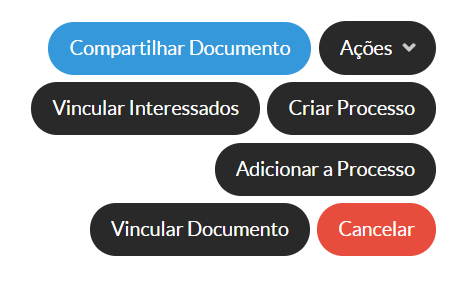 Ao CRIAR PROCESSO, coloque o interessado – que é você – quem está criando o processo.Em tipo de processo selecione a opção: PESQUISA: Criação de grupo de pesquisa ou alteração. No assunto coloque solicitação de parecer para criação do grupo de pesquisa: (colocar o nome do grupo).O Nível de acesso é PÚBLICO e a hipótese legal não precisa ser preenchida. O setor de Criação é seu setor / departamento que está vinculado. Depois clique em SALVAR. Observe que um processo já foi criado – anote o número de protocolo. E nesse processo o documento de solicitação de criação do grupo de pesquisa já está anexado. Agora basta encaminhar para a Coordenação de Apoio à Pesquisa do Campus para o parecer. Para isso vá no menu superior e clique em ENCAMINHAR PROCESSO, selecione a opção com despacho. No Despacho coloque: Encaminho o formulário de solicitação de criação do grupo de pesquisa (nome do grupo) para análise, parecer e encaminhamentos. Em buscar por setor de destino, clique em autocompletar e escreva CPES. Isso fará que o processo seja tramitado para a Coordenação de Apoio à Pesquisa do Campus Cuiabá. Coloque o seu perfil e senha de servidor (sem função, se tiver).Por fim, clique em salvar. Logo aparecerá na lateral direita todo o trâmite feito, por onde você poderá acompanhar onde o seu processo está. Após o recebimento pela Coordenação de Apoio à Pesquisa, a mesma fará a análise e caso necessite de alterações, fará o contato como o líder do Grupo e o orientará. Caso não haja necessidade de alterações, o processo será encaminhado à PROPES, que fará o recebimento do mesmo, e cadastrará o Líder no diretório.Após este passo o líder do grupo será comunicado para que possa preencher as informações no Diretório do CNPq. São as mesmas informações contidas no formulário de solicitação de criação do grupo, mas agora é para o reconhecimento do CNPq.Para acessar o diretório basta ir no endereço: http://lattes.cnpq.br/web/dgp/home, clicar em acessar o diretório e usar o mesmo login e senha que usa para o LATTES. Quando o líder tiver liberado para cadastramento, basta colocar as informações no diretório. Após este passo informar a PROPES que fará a certificação do Grupo, ou seja, o reconhecimento de que o grupo está ativo. O líder do grupo pode acompanhar a situação no sistema do diretório ou poderá ser comunicado pela PROPES e iniciar os trabalhos. Havendo dúvidas sobre o processo de criação do grupo ou tramitação no SUAP, basta entrar em contato com a coordenação de pesquisa do Campus pelo e-mail: pesquisa.inovacao@cba,ifmt.edu.br1. NOME DO GRUPO1. NOME DO GRUPO1. NOME DO GRUPO1. NOME DO GRUPO1. NOME DO GRUPO1. NOME DO GRUPO1. NOME DO GRUPO2. PARTICIPANTES2. PARTICIPANTES2. PARTICIPANTES2. PARTICIPANTES2. PARTICIPANTES2. PARTICIPANTES2. PARTICIPANTES2.1 – LIDER2.1 – LIDER2.1 – LIDER2.1 – LIDER2.1 – LIDER2.1 – LIDER2.1 – LIDERNome completo do líder:Nome completo do líder:Nome completo do líder:Nome completo do líder:Nome completo do líder:Nome completo do líder:Nome completo do líder:Titulação: ex. Doutor(a) em (área)Titulação: ex. Doutor(a) em (área)Titulação: ex. Doutor(a) em (área)Titulação: ex. Doutor(a) em (área)Titulação: ex. Doutor(a) em (área)Titulação: ex. Doutor(a) em (área)Titulação: ex. Doutor(a) em (área)Campus:Campus:Campus:Campus:Campus:Campus:Campus:Regime de trabalho:Regime de trabalho:Regime de trabalho:Regime de trabalho:Telefones:Telefones:Telefones:E-mail do líder:E-mail do líder:E-mail do líder:E-mail do líder:E-mail do líder:E-mail do líder:E-mail do líder:2.2 – VICE-LÍDER2.2 – VICE-LÍDER2.2 – VICE-LÍDER2.2 – VICE-LÍDER2.2 – VICE-LÍDER2.2 – VICE-LÍDER2.2 – VICE-LÍDERNome completo do vice-líder:Nome completo do vice-líder:Nome completo do vice-líder:Nome completo do vice-líder:Nome completo do vice-líder:Nome completo do vice-líder:Nome completo do vice-líder:Titulação / área: ex. Doutor(a) em (área)Titulação / área: ex. Doutor(a) em (área)Titulação / área: ex. Doutor(a) em (área)Titulação / área: ex. Doutor(a) em (área)Titulação / área: ex. Doutor(a) em (área)Titulação / área: ex. Doutor(a) em (área)Titulação / área: ex. Doutor(a) em (área)Campus:Campus:Campus:Campus:Campus:Campus:Campus:Regime de trabalho:Regime de trabalho:Regime de trabalho:Regime de trabalho:Telefones:Telefones:Telefones:E-mail do vice líder:E-mail do vice líder:E-mail do vice líder:E-mail do vice líder:E-mail do vice líder:E-mail do vice líder:E-mail do vice líder:2.3 – Pesquisadores efetivos do IFMT2.3 – Pesquisadores efetivos do IFMT2.3 – Pesquisadores efetivos do IFMT2.3 – Pesquisadores efetivos do IFMT2.3 – Pesquisadores efetivos do IFMT2.3 – Pesquisadores efetivos do IFMT2.3 – Pesquisadores efetivos do IFMTNomeCampusTitulação     Titulação     Titulação     E-mailTelefone*Se necessário, incluir linhas.*Se necessário, incluir linhas.*Se necessário, incluir linhas.*Se necessário, incluir linhas.*Se necessário, incluir linhas.*Se necessário, incluir linhas.*Se necessário, incluir linhas.2.4 – Colaboradores Externos2.4 – Colaboradores Externos2.4 – Colaboradores Externos2.4 – Colaboradores Externos2.4 – Colaboradores Externos2.4 – Colaboradores Externos2.4 – Colaboradores ExternosNomeInstituiçãoTitulaçãoTitulaçãoTitulaçãoE-mailTelefone*Se necessário, incluir linhas.*Se necessário, incluir linhas.*Se necessário, incluir linhas.*Se necessário, incluir linhas.*Se necessário, incluir linhas.*Se necessário, incluir linhas.*Se necessário, incluir linhas.2.5 – Estudantes2.5 – Estudantes2.5 – Estudantes2.5 – Estudantes2.5 – Estudantes2.5 – Estudantes2.5 – EstudantesNomeCampusBolsa  (s/n)Bolsa  (s/n)Bolsa  (s/n)CursoE-mailSe necessário, incluir linhas.Se necessário, incluir linhas.Se necessário, incluir linhas.Se necessário, incluir linhas.Se necessário, incluir linhas.Se necessário, incluir linhas.Se necessário, incluir linhas.2.6 - Técnicos2.6 - Técnicos2.6 - Técnicos2.6 - Técnicos2.6 - Técnicos2.6 - Técnicos2.6 - TécnicosNomeCampusSetor LotaçãoSetor LotaçãoSetor LotaçãoTitulaçãoE-mailSe necessário, incluir linhas.Se necessário, incluir linhas.Se necessário, incluir linhas.Se necessário, incluir linhas.Se necessário, incluir linhas.Se necessário, incluir linhas.Se necessário, incluir linhas.3. CLASSIFICAÇÃO DA ÁREA3. CLASSIFICAÇÃO DA ÁREA3. CLASSIFICAÇÃO DA ÁREA3. CLASSIFICAÇÃO DA ÁREA3. CLASSIFICAÇÃO DA ÁREA3. CLASSIFICAÇÃO DA ÁREA3. CLASSIFICAÇÃO DA ÁREAGrande área:Grande área:Grande área:Código CNPq:Código CNPq:Código CNPq:Código CNPq:Área:Área:Área:Código CNPq:Código CNPq:Código CNPq:Código CNPq:Subárea:Subárea:Subárea:Código CNPq:Código CNPq:Código CNPq:Código CNPq:4. LINHAS DE PESQUISA4. LINHAS DE PESQUISA4. LINHAS DE PESQUISA4. LINHAS DE PESQUISA4. LINHAS DE PESQUISA4. LINHAS DE PESQUISA4. LINHAS DE PESQUISALinha 1Linha 1Linha 1Linha 1Linha 1Linha 1Linha 1Título da linha de pesquisa:Título da linha de pesquisa:Título da linha de pesquisa:Título da linha de pesquisa:Título da linha de pesquisa:Título da linha de pesquisa:Título da linha de pesquisa:Objetivo da linha de pesquisa:Objetivo da linha de pesquisa:Objetivo da linha de pesquisa:Objetivo da linha de pesquisa:Objetivo da linha de pesquisa:Objetivo da linha de pesquisa:Objetivo da linha de pesquisa:Nome dos componentes da linha de pesquisa:Nome dos componentes da linha de pesquisa:Nome dos componentes da linha de pesquisa:Nome dos componentes da linha de pesquisa:Nome dos componentes da linha de pesquisa:Nome dos componentes da linha de pesquisa:Nome dos componentes da linha de pesquisa:1 – Justificativa para a criação do Grupo de Pesquisa (máximo 15 linhas)2 – Objetivos do Grupo de Pesquisa (10 a 15 linhas)3 – Plano de atividades: descrever as atividades propostas pelo grupo nos próximos 12 meses(que deverá ser apresentado Relatório ao final do período para o Dirigente de Pesquisa do Campus)4 – Recursos materiais: descrever os recursos materiais disponíveis, se houver.5 – Resultados esperados: descrever os resultados esperados com a criação do Grupo de Pesquisa